Муниципальное дошкольное образовательное автономное учреждение« Детский сад № 88» (2 корпус)Конспект занятия по правилам пожарной безопасности  во 2-й младшей группе :  «СПИЧКА - НЕВЕЛИЧКА»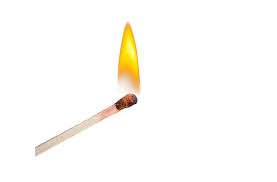                                                                         Подготовила воспитатель:                                                                                                      Идрисова Светлана Николаевна                                                                Г. Оренбург , 2020Программные задачи: 1. Формировать представления о спичке как об опасном предмете. 2. Расширять знания о профессии пожарного. 3. Воспитывать чувство самосохранения. 4. Развивать у детей умение связать содержание занятия с продуктивной деятельностью (аппликация «Спичка»). 5. Закреплять технические навыки. Материалы: • диски с разрезными картинками; • модели пожарной машины, топора, лопаты, огнетушителя; • аудиозапись музыки из мультфильма «Кошкин дом»; • шапочка-маска Кошки, костюм Пожарного, коробок со спичками.   Раздаточный материал:   модель большой спичечной коробки, кисти, клей, клеёнки, салфетки, цветная бумага, половина альбомного листа. Предварительная работа: • Просмотр мультфильма «Кошкин дом»; рассматривание иллюстраций к сказке, плакатов; чтение сказки «Кошкин дом»: беседы с детьми. • Создание  развивающей  среды:   тематическая  выставка в книжном уголке, беседа с родителями: «Спички - детям не игрушки». Ход занятияДети заходят в группу. Воспитатель обращает их внимание на гостей, затем звучит отрывок из сказки С. Маршака «Кошкин дом». Воспитатель: Ребята, вы узнали, из какого произведения прозвучавший отрывок? (Ответы детей.) - Правильно, это отрывок из сказки «Кошкин дом». А что произошло в этой сказке? (Ответы детей.) - Вы хотите поиграть в игру «Кошкин дом»? Воспитатель надевает маску Кошки. Воспитатель. Кем я буду в нашей игре? Дети. Кошкой. Воспитатель. А вы будете моими гостями. К вашему приходу, дорогие гости, я приготовила волшебный сундучок. Я буду загадывать вам загадки, а вы - открывать замки на моем сундучке. Открыв замочки, узнаете, правильно ли вы отгадали загадки.                Если стал гореть забор, Доставай скорей... (топор). Знать обязан каждый житель Где лежит... (огнетушитель).  Рядом с дворником шагаю, Разгребаю снег кругом,                  И пожарным помогаю                 Засыпать огонь песком. (Лопата.) Спешит, гудит - дорогу дай,                 Моргает синим глазом,                 Примчится вовремя - спасёт                 Детей и взрослых разом. (Пожарная машина.) Дети отгадывают загадки и расстёгивают замочки на сундучке. Достают из него игрушечные лопату, огнетушитель, топор и пожарную машину (все предметы кладут на стол). - Молодцы, ребята, вы правильно разгадали загадки. А теперь подумайте и скажите, кому нужны эти предметы? - Пожарному. Раздаётся стук в дверь, входит Пожарный.  Называюсь я пожарным -Укротителем огня!  Злой огонь и дым угарныйОтступают от меня.  Пусть ревёт пожар, бушуя,  Как свечу его тушу я!  Для борьбы с огнём коварным , Я не зря зовусь пожарным! - Здравствуйте, ребята! Я сегодня пришёл к вам в гости не с пустыми руками - я приготовил для вас интересную игру. На нижнем и верхнем диске нарисованы картинки, их необходимо правильно соединить. Если вы правильно соедините картинки, то узнаете, какой предмет является огнеопасным, Дети начинают соединять диски, пожарный в ходе игры задаёт вопросы. - Можно ли соединить тетрадь и ложку? -Нет. - Почему? - Ложка для того, чтобы есть, а тетрадь - чтобы писать. (Дети соединяют правильно.) Пожарный. Ну что ж, ребята, вы узнали, какой предмет является огнеопасным? (Это спичка.) - Правильно, ребята. Воспитатель. У нашего сундучка остался нерасстегнутым ещё один замок. Давайте расстегнём его и узнаем, что там.  (Дети расстёгивают и достают из сундучка картинку с вопросительным знаком.) - Я знаю, что хочет сказать нам вопросительный знак. Мы должны найти огнеопасный предмет в группе. Тот из вас, кто найдет, не должен громко кричать. Нужно подойти и сказать мне тихонько на ушко. Итак: раз, два, три, опасный предмет найди! Дети находят спички, Пожарный. Для забавы, для игры  Спичек в руки не бери!  Не шути, дружок, с огнём,  Чтобы не жалеть потом! Физкультминутка Спички опасны,       /Дети грозят пальчиком./ Их только тронь  - Сразу появится       /Поднимают руки вверх, шевелят Яркий огонь!                                                          пальчиками,/ Сначала маленький,                                  /Руки перед собой./ А потом большой, большой!                  /Руки вверх, шевелят пальчиками./ Подул ветерок                                           /Дуют./ И огонь погас.                                          /Опускают руки./ Воспитатель. Мы поняли, Пожарный, что спички - это огнеопасный предмет, ими играть нельзя. А сейчас мы с ребятами изготовим аппликацию «Спички». Кладет на столы раздаточный материал. Вот деревянная спичка, у неё на конце есть головка, которая зажигается. Сейчас я покажу вам, как изготовить изображение спички. Я беру жёлтую полоску, на клеёнке промазываю клеем аккуратно края и углы, наклеиваю на середину листа, промакиваю лишний клей салфеткой. Затем беру круг коричневого цвета - это головка спички, наклеиваю её на конец полоски. Получилось изображение спички. А теперь приступайте к работе. После окончания работы воспитатель предлагает детям сложить спички в коробку. Воспитатель (к костюме Кошки). А коробку мы положим на самый высокий шкаф. Потому что мы хорошо знаем, что спички - не игрушка! Больше пожара у меня в доме не случится. Пожарный. До свидания, ребята! Если вы захотите узнать что-нибудь новое о работе пожарных, вы знаете, как меня найти. Звоните «01», и я обязательно приду, Воспитатель. Ну вот, наша сказка «Кошкин дом» подошла к концу. Молодцы! Вы сегодня хорошо поработали, но необходимо помнить, что неправильное обращение с огнём может привести к большим неприятностям. 